Dobrovoljno  Vatrogasno  Društvo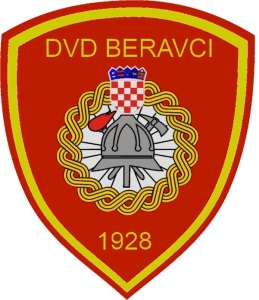 BERAVCIRaspored nastupana 21. Memorijalnom kupu  „Franjo  Divić“  u  kategoriji muške i ženske djece 6 -12 godina.Staza 1Staza 1Naziv društvaKategorijaDVD Beravci  IDMDVD Velika KopanicaDŽDVD Slavonski Šamac - KruševicaDŽDVD GašinciDŽDVD BorovoDŽDVD SikirevciDŽDVD BizovacDŽDVD TrnavaDŽDVD Stari PerkovciDŽDVD GodinjakDŽDVD Beravci   IIDMDVD Mala KopanicaDMDVD Vrpolje  IDMDVD BelišćeDMDVD Velika KopanicaDMDVD PetlovacDMDVD BizovacDMDVD KomletinciDMDVD Vrpolje  IIDMDVD Borovo  IDMDVD Branjin VrhDMDVD OrubicaDMDVD Slavonski Šamac - KruševicaDMDVD GašinciDMDVD Borovo  IIDMDVD Sikirevci DMDVD TrnavaDMDVD Stari JankovciDMDVD Stari PerkovciDMDVD Petlovac IIDMDVD Donja BebrinaDM